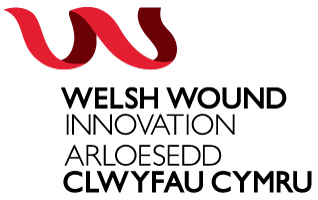 ASSESSMENT AND TREATMENT MASTERCLASSEVALUATION OF STUDY DAY11 May 2017Name………………………………………………    Email Address…………………………………………….(optional)					       (To send further information on presentations)Tel No:………………………………………………….On a score of 1-5 (with 5 being the highest) how well did the following meet your requirements:On a score of 1-5 (with 5 being the highest) how well did the following meet your requirements:On a score of 1-5 (with 5 being the highest) how well did the following meet your requirements:On a score of 1-5 (with 5 being the highest) how well did the following meet your requirements:On a score of 1-5 (with 5 being the highest) how well did the following meet your requirements:On a score of 1-5 (with 5 being the highest) how well did the following meet your requirements:SessionsContentPresent-ationHas it improved your knowledge?Has it improved your practice?Would you recommend to colleagues?The Health Economics of Healinga Leg UlcerProfessor Michael ClarkTheory of Venous Leg UlcersTrudie YoungAssessment (Doppler Assessment)Dr Jon EvansImplementing the Best Practice for Venous Leg Ulcers and Myth BustingRachael SykesGood News Case StudySian Cryer & Jan RyzyDoppler WorkshopCompression WorkshopAny additional comments:Any additional comments:Any additional comments:Any additional comments:Any additional comments:Any additional comments: